   дүртенсе            сакырылышы	               шестое       заседании    алтынсы       ултырышы                                                        четвертого             созыва                          KАРАР                                                                         РЕШЕНИЕ   «16»  июнь     2017 й.                             №     38                       «16»   июня  2017 г.                    О внесении изменений  на решение Совета сельского поселения Ахметовский сельсовет муниципального района Кушнаренковский район Республики Башкортостан от 07.12.2015 года № 241  «Об утверждении  Положения о комиссии по соблюдению требований к служебному поведению муниципальных служащих и урегулированию   конфликта  интересов в Администрации  сельского поселения  Ахметовский сельсовет муниципального района Кушнаренковский  район Республики Башкортостан».               Во исполнение протеста прокурора от 31.03.2017 года № 7д-2017  на решение  Совета сельского поселения Ахметовский сельсовет муниципального района Кушнаренковский район Республики Башкортостан от 07.12.2015 года № 241 , Совет  сельского поселения Ахметовский сельсовет  муниципального  района Кушнаренковский  район Республики  Башкортостан решил: 1.пункт 14 Положения дополнить подпунктом «е» следующего содержания:заявление  муниципального служащего о невозможности  по объективным причинам  представить  сведения о доходах, расходах, об имуществе  и обязательствах  имущественного характера своих  супруги (супруга) и несовершеннолетних детей ; уведомление  муниципального служащего о возникновении личной заинтересованности  при исполнении  должностных обязанностей, которая приводит  или может  привести  к конфликту интересов.   2. подпункт «а» пункта 19 Положения  изложить в редакции:а) в 10-дневный срок назначает дату заседания комиссии. При этом дата заседания комиссии не может быть назначена позднее 20 дней со дня поступления указанной информации.   3.пункт 21 Положения дополнить  пунктом 21.1 следующего содержания:"21.1. Заседания комиссии могут проводиться в отсутствие муниципального служащего или гражданина  в случае:- если в обращении, заявлении или уведомлении, предусмотренных подпунктом "б" пункта 17 настоящего Положения, не содержится указания о намерении муниципального служащего или гражданина лично присутствовать на заседании комиссии;

б) если муниципальный служащий или гражданин, намеревающиеся лично присутствовать на заседании комиссии и надлежащим образом извещенные о времени и месте его проведения, не явились на заседание комиссии."   4. Обнародовать настоящее решение на информационном стенде и разместить на официальном  сайте администрации сельского поселения Ахметовский сельсовет.Глава сельского поселения                                                     З.А.ЯлаеваГлава сельского поселения                                                     З.А.ЯлаеваБашkортостан  РеспубликаһыКушнаренко районы муниципаль районыныңӘХмӘТ ауыл советы ауыл билӘмӘһе cоветы452247, Әхмәт ауылы, Yзәк урамы, 34Тел. 5-41-33 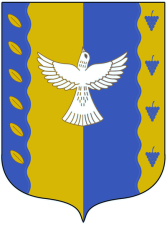 совет сельского поселенияАХМЕТОвский  сельсовет муниципального района Кушнаренковский районреспублики Башкортостан  452247, село Ахметово, ул. Центральная, 34Тел. 5-41-33